State of LouisianaState Licensing Board for Contractors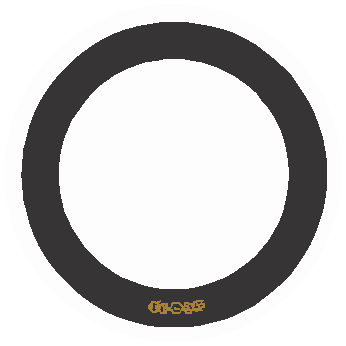 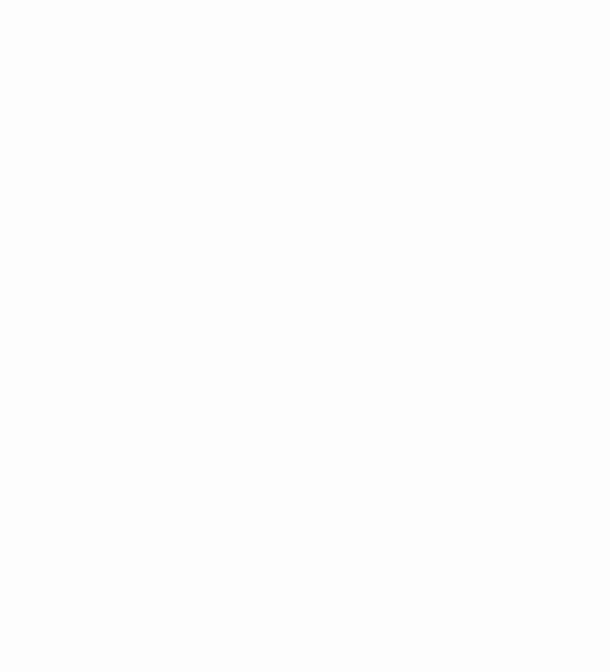 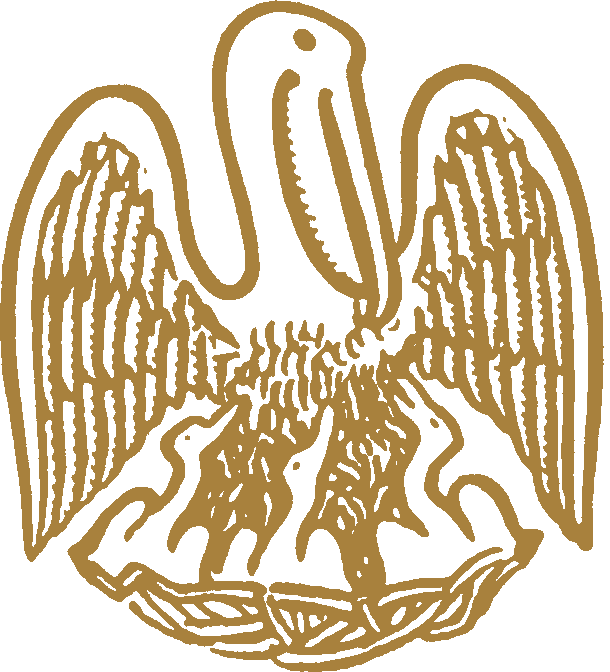 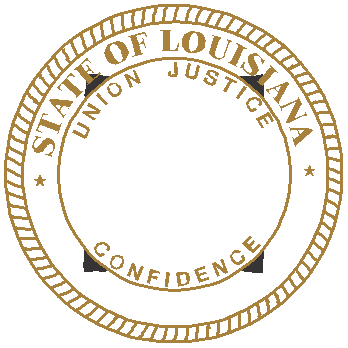 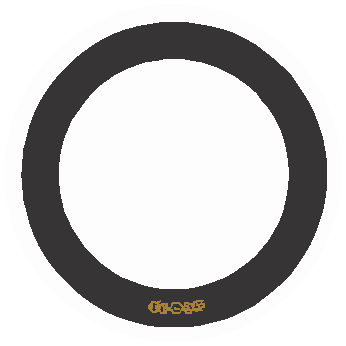 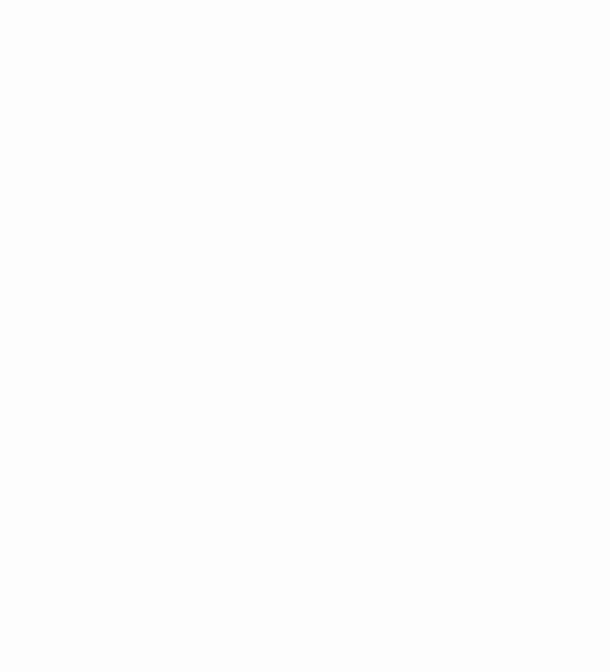 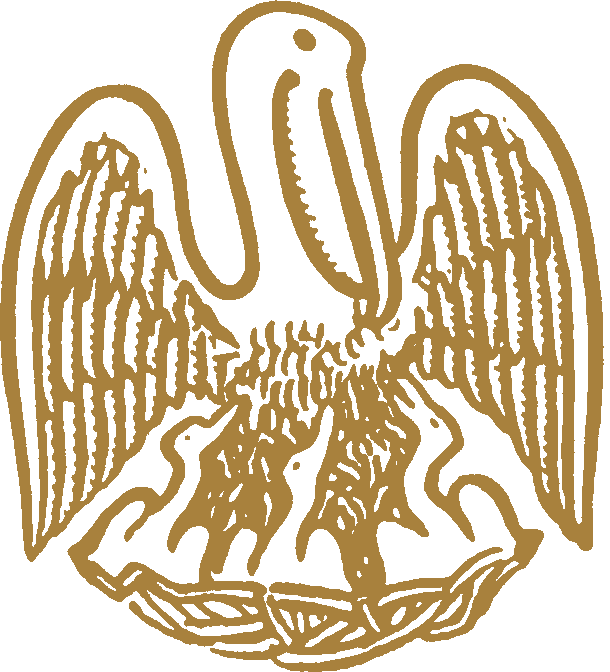 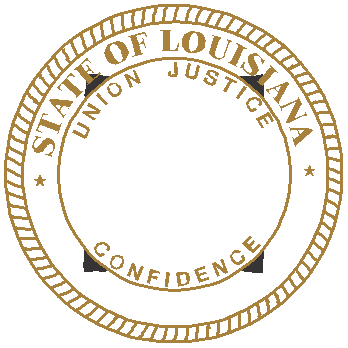 Commercial board MeetingAgenda – March 17, 2016Location – 777 Avenue L’Auberge, Lake Charles, LA 70601ROLL CALL – Ms. Tarah Revette PLEDGE OF ALLEGIANCE – Mr. Nelson A. Dupuy, Jr., MemberINVOCATION & INTRODUCTION – Judge Darrell White, Retired, Hearing OfficerConsideration of the February 18, 2016 Commercial Board Meeting Minutes.Welcome / Introductions – Mr. Michael McDuff, Executive DirectorNEW BUSINESSJUDGMENT:1.	Mark Dunn Builders, LLC, Minden, Louisiana – Consideration of an alleged violation by Mark Dunn Builders, LLC (Commercial License 57456 and Residential License 881675) for an unpaid judgment in favor of Southern Pipe & Supply Company, Inc. rendered by the 26th Judicial District Court for the Parish of Webster, State of Louisiana on the 10th day of December, 2013. In this judgment, Mark Dunn Builders, LLC and Mark Anthony Dunn were ordered to pay $4,099.01 plus service charges on each unpaid invoice at the per annum rate of 12% commencing on the thirtieth day of the month following the month of the invoice until paid, attorney’s fees of 25%, and all costs of court La. R.S. 37:2150-2192, (A)(8) and (A)(9), 2156.1(D)(1) and Section 115 of the Board’s Rules and Regulations.Compliance HearingS: a)	Francis Fire Sprinkler, LLC, Opelousas, Louisiana – Consideration of an alleged violation for entering into a contract with an unlicensed contractor, to perform a fire sprinkler scope of work where the labor and materials combined to complete the work was in an amount in excess of $10,000.00, for work on the CGI IT Services project ($132,700.00) in Lafayette, Louisiana. La. R.S. 37:2158 (A)(4).b)	Brungart Fire Protection, LLC, Mobile, Alabama – Consideration of an alleged violation for acting as a contractor, to perform a fire sprinkler scope of work where labor and materials combined to complete the work was in the amount of $46,730.42, without possessing a Louisiana State contractor’s license on the CGI IT Services projects in Lafayette, Louisiana La. R.S. 2160(A)(1).a)	Haley Construction, Inc., Daytona Beach, Florida – Consideration of an alleged violation for entering into a contract with an unlicensed contractor, to perform a masonry scope of work where the labor and materials combined to complete the work was in an amount in excess of $50,000.00, for work on the BJ’s Restaurant & Brewhouse project ($2,189,000.00) in Lafayette, Louisiana. La. R.S. 37:2158 (A)(4).b)	Florida Brick & Block, Inc., Orlando, Florida – Consideration of an alleged violation for acting as a contractor, to perform a masonry scope of work where labor and materials combined to complete the work was in the amount of $91,245.23, without possessing a Louisiana State contractor’s license on the BJ’s Restaurant & Brewhouse project in Lafayette, Louisiana La. R.S. 2160(A)(1).R. Bryan, Inc., Vidalia, Louisiana – Consideration of an alleged violation for entering into multiple contracts with multiple unlicensed contractors, to perform scopes of work where labor and materials combined to complete the work was in an amount in excess of $50,000.00, on the Monterey Market project ($427,662.00) in Monterey, Louisiana. La. R.S. 37:2158 (A)(4).a)	CB Bovenkamp, Inc., Miami, Florida – Consideration of an alleged violation for entering into a contract with an unlicensed contractor, to perform low voltage telecommunications work in an amount in excess of $10,000.00, for work on the AT&T Store Build-Out project (300,000.00) in Lake Charles, Louisiana. La. R.S. 37:2158(A)(4).b)	Intranet Communications Group, Inc., Boca Raton, Florida – Consideration of an alleged violation for acting as a contractor, to perform low voltage telecommunications work in the amount of $24,291.00, without possessing a Louisiana State contractor’s license on the AT&T Store Build-Out project in Lake Charles, Louisiana. La. R.S. 37:2160 (A)(1).5.	a)	DLP Construction Company, Inc. of Georgia, Alpharetta, Georgia – Consideration of an alleged violation entering into a contract with an unlicensed contractor, to perform a metal erection scope of work where the labor and materials combined to complete the work was in an amount in excess of $50,000.00, in a name other than the name which appears on the official records of the Board, for work on the AT&T Store project ($650,000.00) in Lake Charles, Louisiana, La. R.S. 2158(A)(3)(4) and Rules and Regulations Section 109(A).b)	Rebel Steel Ventures and Erect, Inc., Dacula, Georgia – Consideration of an alleged violation for acting as a contractor, to perform a metal erection scope of work where labor and materials combined to complete the work was in the amount of $103,000.00, without possessing a Louisiana State contractor’s license on the AT&T Store project in Lake Charles, Louisiana. La. R.S. 2160(A)(1).6.	a)	Zernco, Inc., Wichita, Kansas – Consideration of an alleged violation for entering into a contract with an unlicensed contractor, to perform a concrete scope of work where the labor and materials combined to complete the work was in an amount in excess of $50,000.00, for work on the Slim Chickens project ($1,100,000.00) in West Monroe, Louisiana. La. R.S. 37:2158 (A)(4).b)	Ronnie Underwood, West Monroe, Louisiana – Consideration of an alleged violation for acting as a contractor, to perform a concrete scope of work where the labor and materials combined to complete the work was in the amount of $160,370.48, without possessing a Louisiana State contractor’s license on the Slim Chickens project in West Monroe, Louisiana. La. R.S. 2160(A)(1).STATUTORY CITATIONS:OLD BUSINESSF. 	COMPLIANCE HEARING/CONTINUANCE:1.	Curd Walker, Jr. d/b/a Curd Walker Construction, INC., DeRidder, Louisiana – Consideration of an alleged violation for acting as a contractor, to perform a scope of work where labor and materials combined to complete the work was in the amount of $304,550.69, without possessing a Louisiana State contractor’s license on the Christian Living Fellowship Church project in Leesville, Louisiana. La. R.S. 2160(A)(1).G.	REQUEST FOR REHEARING/RECONSIDERATION:1.	Booth Electrical, LLC, Palmetto, Florida – Consideration of an alleged violation for acting as a contractor to perform electrical work without possessing a Louisiana State contractor’s license on the Sola Salon project ($41,500.00) in Metairie, Louisiana. La. R.S. 37:2160 (A)(1).Decision at the February 18, 2016 Commercial MeetingMs. Hughes gave a summary of the allegations. No one was present on behalf of BOOTH ELECTRICAL, LLC. Investigator Dylan Bourg, who was previously sworn in, was called to the stand and reviewed the exhibit packet. Ms. Sims entered the exhibit packet into evidence and it was admitted. Mr. Weston made a motion to find BOOTH ELECTRICAL, LLC to be in violation. Mr. Meredith seconded. The motion passed. Mr. Weston made a motion to assess the maximum fine plus $500 in administrative costs and to notify the Florida Construction Industry Licensing Board regarding this matter. Mr. Meredith seconded. The motion passed.H.	COMMITTEE REPORTS:	1.	Report from the Staff – Ms. Dupuy	2.	Building Committee – Mr. Graham	3.	Classification and Testing Committee – Mr. Gallo	4.	Legislative/Rules and Regulations Committee – Mr. Fenet	5.	Finance Committee – Mr. Dupuy 6.	Residential Building Committee – Mr. JonesI.	Consideration of additional classifications for residential licenses, residential applications, home improvement registrations and residential licensure exemptions as listed and attached to the agenda, and actions of the March 16, 2016 Residential Building Subcommittee. (Pages 4-11)J.	Consideration of commercial licensure exemptions as listed and attached to the agenda. (Pages 12-14)K.	Consideration of mold remediation application as listed and attached to the agenda. (Page 15)L.	Consideration of additional classifications as listed and attached to the agenda. (Pages 16-18)M.	Consideration of commercial applications as listed and attached to the agenda. (Pages 19-27)EXECUTIVE SESSION (IF Necessary)ADJOURNMENTAdditional classifications for residential licenses(Pending all requirements being met)Company Name/Classification										Lic. No.BENCHMARK CONSTRUCTION GROUP OF LOUISIANA, L.L.C. 	89029
382 Guthrie Road, Sterlington, LA 71280SPECIALTY: RESIDENTIAL SWIMMING POOLSResidential Applications FOR LICENSE(Pending All Requirements Being Met)COMPANY NAMESADRIATIC BUILDERS, LLC	300 Dockside Drive, Slidell, LA 70458	RESIDENTIAL BUILDING CONTRACTORALTA BUILDERS CORP	257 Wall Williams Road, West Monroe, LA 71291	RESIDENTIAL BUILDING CONTRACTORBODIN HOMES INC.
124 Maple Grove Lane, Youngsville, LA 70592RESIDENTIAL BUILDING CONTRACTORBRADY WILSON CONSTRUCTION, L.L.C.	18737 Magnolia Estates, Prairieville, LA 70769	RESIDENTIAL BUILDING CONTRACTORC T M SERVICES, L.L.C.	169 Gainesville Drive, Gray, LA 70359	RESIDENTIAL BUILDING CONTRACTORC.E. SIKES PROPERTIES, INC.	3008 Hwy 28 East, Pineville, LA 71360	RESIDENTIAL BUILDING CONTRACTORCAPITAL POOLS, LLC	3689 Ramey Drive, Zachary, LA 70791-4581	RESIDENTIAL SWIMMING POOLSDAVIS, SCOTT G.                            
12318 Highway 59, Splendora, TX 77372-4097RESIDENTIAL SWIMMING POOLSDELCID PAINTING, LLC	41251 Lake Front Ave., Gonzales, LA 70737	RESIDENTIAL MASONRY/STUCCODREAMCATCHER CONSTRUCTION L.L.C.	14125 Hoke Road, Welsh, LA 70591	RESIDENTIAL SWIMMING POOLSDUCAR CONSTRUCTION, LLC	176 Kaseust St., Slidell, LA 70458	RESIDENTIAL BUILDING CONTRACTORED'S SUPERIOR MAINTENANCE SERVICE, L.L.C.	70471 E.Tamaron Blvd., New Orleans, LA 70128	RESIDENTIAL BUILDING CONTRACTORELITE ENGINEERING, INC.	1778 Orleans Street, Mandeville, LA 70448	RESIDENTIAL BUILDING CONTRACTORELLERBEE CONSTRUCTION, L.L.C.	16005 Malvern Hill Avenue, Baton Rouge, LA 70817	RESIDENTIAL BUILDING CONTRACTORGRAHAM, DAVID T.		PO Box 91, Moreauville, LA 71355	RESIDENTIAL FRAMING (LABOR ONLY)HANDY REALTORS, INC.	221 Warrington Drive, New Orleans, LA 70122	RESIDENTIAL BUILDING CONTRACTORHARBOUR GROUP LLC	1188 Rodney Drive, Baton Rouge, LA 70808	RESIDENTIAL BUILDING CONTRACTORHEBERT, TRISTAN JAMES		6503 Alfred Road, Maurice, LA 70555	RESIDENTIAL BUILDING CONTRACTORHOLMAN, BRIAN WESLEY		P.O. Box 13373, Lake Charles, LA 70612	RESIDENTIAL BUILDING CONTRACTORHORTICARE, L.L.C.	P.O. Box 51533, Lafayette, LA 70505	RESIDENTIAL BUILDING CONTRACTORJAB PROPERTIES, L.L.C.	34893 Eagel Ridge, Denham Springs, LA 70706	RESIDENTIAL BUILDING CONTRACTORJEFF GOSSEN BUILDERS, L.L.C.	202 Greystone Place, Lafayette, LA 70503	RESIDENTIAL BUILDING CONTRACTORJOEY CONSTRUCTION, LLC	185 Arthur Daigle Loop, Church Point, LA 70525-3346	RESIDENTIAL ROOFING, RESIDENTIAL FRAMING, RESIDENTIAL FOUNDATIONSKRAEMER, PETER		8637 Linkwood Drive, Denham Springs, LA 70706	RESIDENTIAL MASONRY/STUCCOLAWRENCE, KENNETH DEROY		1119 West Olive Street, West Monroe, LA 71292	RESIDENTIAL FOUNDATIONSLHD DESIGN LLC	14307 Alvin Sibley Road, Walker, LA 70785	RESIDENTIAL BUILDING CONTRACTORMAC CONTRACTING GROUP INC	137 Atlantic Ave., Shreveport, LA 71105	RESIDENTIAL BUILDING CONTRACTORMAYEUX, KASEY		1709 Highway 107 South, Cottonport, LA 71327-4031	RESIDENTIAL BUILDING CONTRACTORMOLTER, JAMES WILLIAM		19940 Mona Road #3, Tequesta, FL 33469	RESIDENTIAL BUILDING CONTRACTORNEW GENERATION HOMES, L.L.C.	1730 Old Mandeville Lane, Mandeville, LA 70448	RESIDENTIAL BUILDING CONTRACTORNORSEMAN CONSTRUCTION LLC	970 Picheloup Place, New Orleans, LA 70119	RESIDENTIAL BUILDING CONTRACTOROAKLAWN CONSTRUCTION, LLC	60281 South Oaklawn, Lacombe, LA 70445	RESIDENTIAL BUILDING CONTRACTORPARAGON LA ENTERPRISES, LLC	P.O. Box 59, Turkey Creek, LA 70585	RESIDENTIAL SWIMMING POOLSPOUCHER, ROBERT HOWARD		2701 Golden Drive, Chalmette, LA 70043	RESIDENTIAL BUILDING CONTRACTORPOWR GROUP LLC	721 Papworth Ave., Suite 201, Metairie, LA 70005	RESIDENTIAL BUILDING CONTRACTORPRICE'S CONTRACTING, INC.	13185 Three Rviers Road, Gulfport, MS 39503	RESIDENTIAL BUILDING CONTRACTORQUAN TRUONG, INC.	3001 Iowa Avenue, Kenner, LA 70065	RESIDENTIAL BUILDING CONTRACTORREINNIGER, JERRY WAYNE		1514 Bennie Breece, West Monroe, LA 71292	RESIDENTIAL FOUNDATIONSRESTORED CONSTRUCTION AND REMODELING, LLC	9517 Chaparral Lane, Shreveport, LA 71118-4307	RESIDENTIAL BUILDING CONTRACTORROUSE CUSTOM CONSTRUCTION, A LIMITED LIABILITY COMPANY	10173 Springvalley Avenue, Baton Rouge, LA 70810	RESIDENTIAL BUILDING CONTRACTORSAMUEL PLACE, L.L.C.	2312 Napoleon Avenue, New Orleans, LA 70115	RESIDENTIAL BUILDING CONTRACTORSIB CONSTRUCTION, L.L.C.	P.O. Box 55267, Metairie, LA 70055	RESIDENTIAL BUILDING CONTRACTORT3 GLOBAL PROJECTS LLC	6216 Riverbrook Drive, Baton Rouge, LA 70820	RESIDENTIAL BUILDING CONTRACTORWEBB SR., MICHAEL ALAN	2400 Johnson Chute Road, Natchitoches, LA 71457-6727	RESIDENTIAL SWIMMING POOLSHOME IMPROVEMENT REGISTRATION APPLICATIONS(Pending All Requirements Being Met)COMPANY NAMESABSOLUTE! CONSTRUCTION LLC					329 Alix Street, New Orleans, LA 70114-2305AGGRESSIVE CONSTRUCTION L.L.C.					215 Cocodrie Lane, Ragley, LA 70657-5927ANC CONSTRUCTION, LLC					2322 Doran Drive, Lake Charles, LA 70611-4543ARCHITECTURAL ROOFING & HOME RENOVATIONS LLC					5012 East St Bernard Hwy, Lot 24, Violet, LA 70092-3987ASAP HOME IMPROVEMENT LLC		1800 Orleans Ave, Apt. B, New Orleans, LA 70116-2866BROTHERS REMODELING, LLC					16352 Old Hammond Highway, Trlr #88, Baton Rouge, LA 70816-1719BUILD DAT, LLC					1133 Perrin Drive, Arabi, LA 70032-2050CMA PAINT SUPPLY, INC.					5104 Freret Street, New Orleans, LA 70115-6408CORK LOUISIANA LLC					5717 Common Street, Lake Charles, LA 70607-6921CORNERSTONE HOMES, INC.					4617 Toby Lane, Metairie, LA 70003-7633CSM REALTY LLC					517 S. Gayoso Street, New Orleans, LA 70119-7222CUSTOM FINISHES PAINTING AND DRYWALL, L.L.C.					213 Jackson Square Blvd., Shreveport, LA 71115-2723CUTTIN EDGE RENOVATONS L.L.C.					127 A Jarrell Drive, Belle Chasse, LA 70037-1631DEJON HOMES INC					2907 Nancy Bell Ln., Missouri City, TX 77459-3009EDWARD JONES HOME IMPROVEMENT LLC					248 Barry Avenue, Jefferson, LA 70121-2817GDS ENTERPRISES LLC					1144 Gaudet Drive, Marrero, LA 70072-3950GOMEZ GENERAL CONTRACTORS, INC.					8733 Seigen Lane, Suite 328, Baton Rouge, LA 70810-1945HAVEN EXTERIORS LLC					640-32 Te Te L'Ours Drive, Mandeville, LA 70471-7101HOME IMPROVEMENT SPECIALTIES, LLC					236 N. Pinuad St., St. Martinville, LA 70582-4734JMS TITLE & LEASING SERVICES, LLC					2310 Valencia Boulevard, Monroe, LA 71201-2362JOSEPH SR, SHAUN BRADLEY	102 Janet Road, Pineville, LA 71360-5930JUNEAU JR, MARK	P. O. Box 1192, Bunkie, LA 71322KENDALL'S HOME REMODELING, L.L.C.					137 Ron Mar Drive, Pineville, LA 71360-4566LAKE CITY CONSTRUCTION & REMODELING LLC					409 Iris Street, Lake Charles, LA 70601-5234LOUVIERE, MARK		37164 Heath Road, Prairieville, LA 70769-3404M & M ROOFING CO.					1656 Townhurst Dr., Suite D, Houston, TX 77043-3237M. CHAUVIN CONSTRUCTION, INC.					Post Office Box 10216, Houma, LA 70363-0216MASTERBUILT HOMES, LLC					19039 Jaelyn Drive, Loranger, LA 70446-2461MCCALL, BYRON		2402 Harper Street, Winnsboro, LA 71295-3566MICHAUD, DARREL PAUL		323 Melody Drive, Lafayette, LA 70503-5622MOMENTUM CONTRACTING, LLC					2701 Airline Highway, K-144, Metairie, LA 70001-5999NOLA EXTERIOR LLC					408 Commerce Point, Suite B, Harahan, LA 70123-3264PELICAN PAINT GROUP, LLC					5104 Freret Street, New Orleans, LA 70115-6408ROOFING & RESTORATION SERVICES OF AMERICA, LLC					310 West Jefferson, Waxahachie, TX 75165-3695RUSSELL CONSTRUCTION AND CLEANING, LLC					1110 Fairway Drive, Kenner, LA 70062-6614SERVPRO OF LAKE CHARLES INC.					Post Office Box 5106, Lake Charles, LA 70602-0513SOUTHERN BATH SOLUTIONS, LLC					5811 McCann Drive, Baton Rouge, LA 70809-4117THREE BROTHERS SM CONSTRUCTION LLC, THE					4220 Kent Avenue, Metairie, LA 70006-2528VALDIVIA CONSTRUCTION LLC					155801 George O'Neil Road, Apt. 1111, Baton Rouge, LA 70817-1594VERSITEX CONSTRUCTION LLC					3715 RR 1869, Liberty Hill, TX 78642-4271WESLEY DEAN CONTRACTING, LLC					235 Mayo Road, Shreveport, LA 71106-7915RESIDENTIAL NEW APPLICATION EXEMPTION(S)(Pending all Requirements Being Met)1.	LOUISIANA ROOFING CONTRACTORS, LLC
3200 Shed Road, Bossier City, LA 71111Status: Application; Residential Building ContractorQualifying Party: Paul Eugene TiptonExamination2.	PRICE'S CONTRACTING, INC.
13185 Three Rviers Road, Gulfport, MS 39503Status: Application; Residential Building ContractorQualifying Party: Harold Price Sr.Examination; ReciprocityCOMMERCIAL LICENSURE EXEMPTION REQUESTS(Pending all Requirements Being Met)RECIPROCITYACMS GROUP, INC.
10769 Broadway #333, Crown Point, IN 46307Status: Application; Building ConstructionQualifying Party: Loydd Alan HayesExamination and 60 day waiting periodARLINGTON CONSTRUCTION, INC.
519 E. Eleventh Avenue, Columbus, OH 43211Status: Currently licensed (CL 33570)Adding Qualifying Party: Samuel Wesley WeaverExamination; Building ConstructionATHENA CONSTRUCTION GROUP, INC.
18031 Dumfries Shopping Plaza, Dumfries, VA 22026Status: Application; Building ConstructionQualifying Party: Melissa Ann SchneiderExamination and 60 day waiting periodDATA NETWORK SYSTEMS, INC.
6400 Summer Gale Drive, Memphis, TN 38134Status: Application; 7-590 Telecommunications (Excluding Property Protection and Life Safety Systems)Qualifying Party: Timothy Gillespie60 day waiting periodDAVIS BROTHERS ROOFING & SHEET METAL FABRICATORS, INC.
305 Messick Avenue, Church Hill, TN 37642Status: Application; 7-52 Roofing and Sheet Metal, SidingQualifying Party: Jon Cody GoinsExamination and 60 day waiting periodGLOBAL PERFORMANCE, LLC
30 Patewood Drive, Suite 200, Greenville, SC 29615Status: Application; Building ConstructionQualifying Party: Randall Lee HughesExamination and 60 day waiting periodHOOVER ENTERPRISES, LLC
1411 Rolling Ridge, Texarkana, AR 71854Status: Application; 7-31 Lathing, Plastering and StuccoingQualifying Party: Jon Christopher HooverExamination and 60 day waiting periodJDS ELECTRIC, LLC
405 W. Boxelder Road, Suite A, Gillette, WY 82718Status: Application; Electrical Work (Statewide)Qualifying Party: Justin Dean StrubExamination and 60 day waiting periodL AND T FLOORING, INC.
8091 Heardsville Circle,Cumming, GA 30028Status: Application; 7-61 Tile, Terrazzo, and Marble; and 7-414 Flooring and DeckingQualifying Party: Laura Denise MillsExaminations and 60 day waiting periodLAMARCA CM, LLC
2101 Century Drive, Jefferson Hills, PA 15025Status: Application; Building ConstructionQualifying Party: Louis Lawrence LaMarca60 day waiting periodMITSUBISHI ELECTRIC POWER PRODUCTS, INC.
530 Keystone Drive, Warrendale, PA 15086Status: Application; 7-13 Electrical Transmission Lines and 7-175 Electrical Power SubstationQualifying Parties: Brad Alan Wade and Craig Duncan WilsonExamination and 60 day waiting periodMULHEARN WILSON CONSTRUCTORS, INC.
7507 Counts Massie Rd., North Little Rock, AR 72113Status: Application; Building ConstructionQualifying Party: Seth E. MulhearnExamination and 60 day waiting periodNORTH RIDGE ROOFING, INC.
703 Bascomb Commercial Pkwy. Ste. 107, Woodstock, GA 30189Status: Application; 7-52 Roofing and Sheet Metal, SidingQualifying Party: David T. FronExamination and 60 day waiting periodPCL CIVIL CONSTRUCTORS, INC.
3810 Northdale Boulevard Ste. 200, Tampa, FL 33624Status: Currently licensed (CL 51422)Adding Qualifying Party: Joel D. CovitzExamination; Highway, Street and Bridge ConstructionPHILMAC, INC.
42 Hudson St. #209, Annapolis, MD 21401Status: Currently licensed (CL 31124)Qualifying Party: Philip D. GoodmanAdding Classification: Building ConstructionExaminationRDI MECHANICAL INC.
7150 Breen Drive, Houston, TX 77086Status: Application; Electrical Work (Statewide) and Mechanical Work (Statewide)Qualifying Parties: Michael Ray Dillon and Stephen Douglas DurhamExamination: Electrical Work (Statewide); and 60 day waiting periodREZOD, LLC
777 Harrison Dr., Columbus, OH 43204Status: Application; Building ConstructionQualifying Party: Jeffrey Jay Van MeterExaminationSOUTHERN EXTERIORS FENCE CO
31023 Crane Creek Road, Perkinston, MS 39573Status: Application; 7-16 FencingQualifying Party: Rance James Necaise60 day waiting periodT. ROGERS CONST. L.L.C.
P.O. Box 300, Higden, AR 72067Status: Application; 7-511 Metal Buildings, Cold-Formed Metal Framing, Siding, Sheet Metal, Metal ProductsQualifying Party: William Thomas RodgersExamination and 60 day waiting periodExemptionsAFFILIATED MULTI-FAMILY SERVICES, INC.
16910 Dallas Pkwy. #214, Dallas, TX 75248Status: Application; 7-52 Roofing and Sheet Metal, SidingQualifying Party: Gordon F. Kirk60 day waiting periodBT AMERICAS INC.8951 Cypress Waters Blvd., Suite 200, Dallas, TX 75019Status: Application; 7-590 Telecommunications. (Excluding Property Protection and Life Safety Systems)Qualifying Party: Matthew W. Stott60 day waiting periodCONNER ELECTRIC SERVICE, INC.
P. O. Box 17105, Lake Charles, LA 70616Status: Currently licensed (CL 39054) Electrical Work (Statewide)Adding Qualifying Party: Darrell W. ConnerExaminationGLOBAL ENERGY SERVICES, INC. OF LOUISIANA
707 Sable Oaks Drive, Suite 150, South Portland, ME 04106Currently licensed (CL 60640)Adding Classification: Heavy ConstructionAdding Qualifying Party: Kevin Pomerleau and Gregory PomerleauExamination; Heavy ConstructionGLOBAL ENVIRONMENTAL SOLUTIONS, INC. OF MAINE
707 Sable Oaks Drive, Ste. 150, South Portland, ME 04106Currently licensed (CL 58203)Adding Classification: Heavy ConstructionAdding Qualifying Party: Kevin Pomerleau and Gregory PomerleauExamination; Heavy ConstructionPIPELINE LINER COMPANY LIMITED PARTNERSHIP, THE
2230 Woodspring Rd., Logansport, LA 71049Status: Application; 7-62 Transmission Pipeline Construction and 7-136 Trenchless Construction and Pipeline Maintenance and RehabilitationQualifying Party: Michael EnnisExamination: 7-62 Transmission Pipeline Construction; and 60 day waiting periodPMR CONSTRUCTION, INC.
PO Box 31,Donaldsonville, LA 70346Status: Application; Building ConstructionQualifying Party: Peter Martine RoquesExaminationMOLD REMEDIATION APPLICATIONS FOR LICENSE(Pending all requirements being met)Company Name(s) DUCAR CONSTRUCTION, LLC	176 Kaseust St., Slidell, LA 70458HPL ENTERPRISES LLC	6909 Louis XIV St., New Orleans, LA 70124JLC ENTERPRISE LLC	P.O. Box 2269, Sulphur, LA 70664Additional classifications(Pending all requirements being met)Company Name/Classification(s)										Lic. No.AC MAN, L.L.C. OF ALABAMA									6190084 Homewood Dr., Atmore, AL 36502	MECHANICAL WORK (STATEWIDE)ANTHONY SAVARINO CRANE & RIGGING, INC.							519881000 Justin Road, Metairie, LA 70001	HIGHWAY, STREET AND BRIDGE CONSTRUCTIONASHLEY SAVARINO UNLIMITED CONSTRUCTION, LLC						547861000 Justin Road, Metairie, LA 70001	HIGHWAY, STREET AND BRIDGE CONSTRUCTIONB&P ENTERPRISES OF AVOYELLES PARISH, LLC						61735250 Bluebird Lane, Marksville, LA 71351	SPECIALTY: METAL BUILDINGS, COLD FORMED, METAL FRAMING, SIDING, SHEET METAL, METAL PRODUCTSBEAURAYNE BUILDERS L.L.C. 									61539
18269 Bluff Road, Prairieville, LA 70769MECHANICAL WORK (STATEWIDE)BORDONARO, JOE										44135101 S. Coit Building 36 Ste. 297, Richardson, TX 75080	SPECIALTY: ASBESTOS REMOVAL AND ABATEMENTBREAUX III, WILEY JOHN									49600973 Ave. A, Westwego, LA 70094	ELECTRICAL WORK (STATEWIDE); SPECIALTY: LEAD BASED PAINT ABATEMENT AND REMOVALCIG, LLC												61134224 22nd Street, Kenner, LA 70062	HIGHWAY, STREET AND BRIDGE CONSTRUCTION; MECHANICAL WORK (STATEWIDE)CN HOUSEWORKS, INC.										567712023 Mercedes Boulevard, New Orleans, LA 70114	ELECTRICAL WORK (STATEWIDE); SPECIALTY: LEAD BASED PAINT ABATEMENT AND REMOVALCORRENT SERVICES, INC.									57258P.O. Box 1109, Brusly, LA 70719	MUNICIPAL AND PUBLIC WORKS CONSTRUCTIONCROSSFIRE, LLC OILFIELD SERVICES								53505820 Airport Road, Durango, CO 81303	HEAVY CONSTRUCTIONDALE TRAHAN TRACK HOE & DOZER SERVICE, L.L.C.						624031109 Wades Road, Crowley, LA 70526	HEAVY CONSTRUCTIONE T ENVIRONMENTAL CORPORATION, LLC							592913424 Peachtree Road #150, Atlanta, GA 30326	HEAVY CONSTRUCTIONG J SERVICES, LLC										47322P. O. Box 55395, Metairie, LA 70055	MECHANICAL WORK (STATEWIDE)GILCO CONSTRUCTION COMPANY, L.L.C.							62878
2310 Park Place, Suite C, Gretna, LA 70056MECHANICAL WORK (STATEWIDE); ELECTRICAL WORK (STATEWIDE); PLUMBING (STATEWIDE)GIRA CONSTRUCTION LLC									62950P.O. Box 42143, Baton Rouge, LA 70835	SPECIALTY: PAINTING AND INTERIOR DECORATING, CARPETING; SPECIALTY: FIREPROOFING, FIRESTOPPING, METALIZING AND FOAM SYSTEMSGLOBAL ENERGY SERVICES, INC. OF LOUISIANA						60640
707 Sable Oaks Drive, Suite 150, South Portland, ME 04106HEAVY CONSTRUCTIONGLOBAL ENVIRONMENTAL SOLUTIONS, INC. OF MAINE 					58203
707 Sable Oaks Drive, Ste. 150, South Portland, ME 04106HEAVY CONSTRUCTIONGRIFFIN RESTORATION, INC.									42147P O Box 948, Whitesboro, TX 76273	BUILDING CONSTRUCTIONHERNANDEZ CONCRETE CONSTRUCTION, LLC							621413204 Sarah Street, Bossier City, LA 71112	HIGHWAY, STREET AND BRIDGE CONSTRUCTIONHUMPHREY COMPANY, LTD									610696877 Wynnwood Lane, Houston, TX 77008	PLUMBING (STATEWIDE)KELLY GENERAL CONSTRUCTION COMPANY OF DECATUR					52868P.O. Box 2440, Decatur, IL 62524	SPECIALTY: INDUSTRIAL VENTILATION; SPECIALTY: WELDINGLENARD SERVICES, L.L.C.									55764P.O. Box 517, West Monroe, LA 71294	HEAVY CONSTRUCTIONLINK 3, L.L.C.											43614P. O. Box 61188, Lafayette, LA 70506	SPECIALTY: PIPEWORK (GAS LINES)MAC CONTRACTING GROUP INC									61281137 Atlantic Ave., Shreveport, LA 71105	MECHANICAL WORK (STATEWIDE)MADISON INDUSTRIAL SERVICES TEAM, LTD							488524040 Red Bluff, Pasadena, TX 77503	SPECIALTY: FURNACES, INCINERATORS, REFRACTORY, HEAT EXCHANGERSMEGO CONSTRUCTION LLC									59337
1306 Bonnabel Blvd., Metairie, LA 70005SPECIALTY: DEMOLISHING WORKMOSES, JOHN G.											  7571623 Ole Hwy 15, West Monroe, LA 71291	SPECIALTY: WATERPROOFING, COATING SALING, CONCRETE/MASONRY REPAIRNOLA - CONSTRUCTION & PAINTING, LLC							62549120 22nd Street, Suite A, Kenner, LA 70062	SPECIALTY: JANITORIAL SERVICES, SPECIALTY: METAL BUILDINGS, COLD FORMED METAL FRAMING; SPECIALTY: DOORS, DOOR FRAMES AND OPERABLE WALLS; SPECIALTY: CARPENTRY AND WINDOWSNGUYEN, JOHN TRUNG										55450P. O. Box 3324, Gretna, LA 70054SPECIALTY: RIGGING, HOUSE MOVING, WRECKING AND DISMANTLINGPHILMAC, INC.											3112442 Hudson St. #209, Annapolis, MD, 21401	BUILDING CONSTRUCTIONR.O.W.C., L.L.C.											62964P.O. Box 81842, Lafayette, LA 70598	SPECIALTY: EARTHWORK, DRAINAGE AND LEVEESSAFWAY SERVICES, LLC										54512P.O. Box 1991, Milwaukee, WI 53201	SPECIALTY: FURNACES, INCINERATORS, REFRACTORY, HEAT EXCHANGERS; FIRESTOPPING METALIZING, AND FOAM SYSTEMS; SPECIALTY: FIRE PROTECTION CONSULTANT; SPECIALTY: EXTERIOR INSULATION AND FINISHING SYSTEMS; SPECIALTY: FLUE DUCT EXPANSION JOINTSSARENS USA, INC.											259645000 Executive Pkwy, Suite 230, San Ramon, CA 94583	SPECIALTY: RIGGING, HOUSE MOVING, WRECKING AND DISMANTLINGTEK ELECTRIC GROUP LLC 									57270
105 Business Park Ave Suite A, Denham Springs, LA 70726HEAVY CONSTRUCTIONTIKIGAQ CONSTRUCTION LLC									56944701. Knik Goose Bay Road, Ste. M, Wassila, AR 99654	SPECIALTY: EARTHWORK, DRAINAGE AND LEVEESTRIBAL INDUSTRIES, LLC									611904740 Hazel Jones Road, Bossier City, LA 71111	HIGHWAY, STREET AND BRIDGE CONSTRUCTION; MUNICIPAL AND PUBLIC WORKS CONSTRUCTIONVETERANS CONSTRUCTION, LLC								57377P. O. Box 1447, Laplace, LA 70069	SPECIALTY: JANITORIAL SERVICES, SPECIALTY: METAL BUILDINGS, COLD FORMED METALFRAMING; SPECIALTY: DOORS, DOOR FRAMES AND OPERABLE WALLS; SPECIALTY: CARPENTRYAND WINDOWSVINDAS, JOHN ANTHONY										43200	241 Stonebridge Lane, Madisonville, LA 70447	SPECIALTY: HAZARDOUS WASTE TREATMAND AND REMOVALW.B. CONSTRUCTION, LTD. - OF BEAUMONT, TX						62783P.O. Box 20517, Beaumont, TX 77720	MUNICIPAL AND PUBLIC WORKS CONSTRUCTIONW.C. BELL, INC.											62617P.O. Box 391, Navasota, TX 77868	SPECIALTY: CLEARING, GRUBBING, AND SNAGGING; SPECIALTY: DRIVEWAYS, PARKING AREAS, ETC., ASPHALT AND/OR CONCRETECOMMERCIAL APPLICATIONS FOR LICENSE(Pending all requirements being met)Company Name/Classification(s)
ABBOTT PLUMBING LLC	61 East Cady Rd., Glenmora, LA 71433	PLUMBING (STATEWIDE)ACE AIR CONDITIONING OF LA INC	6060 Hwy 165 N, Ball, LA 71405	MECHANICAL WORK (STATEWIDE); ELECTRICAL WORK (STATEWIDE); SPECIALTY: SOLAR ENERFY EQUIPMENTACMS GROUP, INC.	10769 Broadway #333, Crown Point, IN 46307	BUILDING CONSTRUCTIONADVANTACLEAN OF METRO BATON ROUGE LLC	660 Lakeview Drive, Denham Springs, LA 70726	MECHANICAL WORK (STATEWIDE)AFFILIATED MULTI-FAMILY SERVICES, INC.
16910 Dallas Pkwy. #214, Dallas, TX 75248SPECIALTY: ROOFING AND SHEET METAL, SIDINGALPHA BORING CO., INC.	7633 Buchanan Hwy., Dallas, GA 30157	SPECIALTY: PIPE WORK (GAS LINES); SPECIALTY: PIPE WORK (SEWER); SPECIALTY: PIPE WORK (STORM DRAINS)AMERICAN ACCESS CONTROLS, L.L.C.	140 Timberwood Dr., Madisonville, LA 70447	SPECIALTY: FENCINGAMERICAN CONSTRUCTION CONSULTANTS, INC.	4500 Loveland Street, Metairie, LA 70006	BUILDING CONSTRUCTIONARTISTIC GENERAL CONTRACTING USA, INC.	6790 New Tampa Highway, Suite 209, Lakeland, FL 33815	BUILDING CONSTRUCTIONATHENA CONSTRUCTION GROUP, INC.	18031 Dumfries Shopping Plaza, Dumfries, VA 22026	BUILDING CONSTRUCTIONAZTEK BUILDERS LLC	10532 S. Glenstone Place, Baton Rouge, LA 70810	BUILDING CONSTRUCTIONB & B ERECTORS, INC.	8717 Cleaver Lane, Terrell, TX 75160	SPECIALTY: ORNAMENTAL IRON AND STRUCTURAL STEEL ERECTION, STEEL BUILDINGSBARNHILL ACOUSTICS, LLC57 Doubloon Drive, Slidell, LA 70461SPECIALTY: ACOUSTICAL TREATMENTS; SPECIALTY: DRYWALLBATTS ELECTRIC SERVICES, L.L.C.	P. O. Box 6637, Shreveport, LA 71136	ELECTRICAL WORK (STATEWIDE)BEAR CLAW CONSTRUCTION MANAGEMENT, LLC	100 E. Seventh Street, Suite 201, Kansas City, MO 64106	BUILDING CONSTRUCTIONBLOUNT, MICHAEL STEVEN		779 Whitehall Rd., Mangham, LA 71259	ELECTRICAL WORK (STATEWIDE)BLUE CUBE OPERATIONS LLC	2030 Dow Center, Midland, MI 48674	SPECIALTY: CONCRETE AND ASPHALT PATCHING, DEEP SAWING, SEALING, GRINDING, GOOVING AND GROUTINGBLUE OAK CONSTRUCTION, LLC	P.O. Box 872106, New Orleans, LA 70127	BUILDING CONSTRUCTIONBRADY WILSON CONSTRUCTION, L.L.C.	18737 Magnolia Estates, Prairieville, LA 70769	SPECIALTY: CARPENTRY AND WINDOWS (SUBCONTRACT LABOR ONLY); SPECIALTY: CONCRETE WORK (SUBCONTRACT LABOR ONLY)BREAUD III, DENIS JOHN	12321 Coles Creek Blvd., Hammond, LA 70403	ELECTRICAL WORK (STATEWIDE)BRELAND STEEL SERVICES, LLC	9641 Janice Brooklyn Road, Brooklyn, MS 39425	SPECIALTY: METAL BUILDINGS, COLD-FORMED METAL FRAMING, SIDING, SHEET METAL, METAL PRODUCTSBROAD POINT ENERGY, LLC	P.O. Box 11725, New Iberia, LA 70562	ELECTRICAL WORK (STATEWIDE); MECHANICAL WORK (STATEWIDE)BT AMERICAS INC.8951 Cypress Waters Blvd., Suite 200, Dallas, TX 75019SPECIALTY: TELECOMMUNICATIONS (EXCLUDING PROPERTY PROTECTION AND LIFE SAFETY SYSTEMS)BUKHALO, PETER PAVLOVICH		1360 Rangely Dr., Colorado Spring, CO 80921	ELECTRICAL WORK (STATEWIDE)C. JEANSONNE CONSTRUCTION, L.L.C.	6 Virgil Beebe Road, Lena, LA 71447	BUILDING CONSTRUCTIONCFCS, LP	4200 N. Main, Ste. 250, Fort Worth, TX 76106	SPECIALTY: GROUNDWATER MONITORING WELL, REMEDIATION AND MONITORING SYSTEMS AND RECOVERING WELLSCITY FACILITIES MANAGEMENT (FL) LLC	8211 Cypress Plaza Drive, Jacksonville, FL	32256	ELECTRICAL WORK (STATEWIDE); MECHANICAL WORK (STATEWIDE); BUILDING CONSTRUCTIONCONCRETE MEN, INC.		P. O. Box 2324, Powder Springs, GA 30127	SPECIALTY: CONCRETE WORK (SUBCONTRACT LABOR ONLY)CONTINENTAL CONCRETE LLC	P.O. Box 1209, Cushing, OK	74023	HEAVY CONSTRUCTIONCORRECT DIRECTION CORPORATION	P.O. Box 164, Cortland, IL 60112	MECHANICAL WORK (STATEWIDE)CRAFTSMEN PLUS, LLC	17107 S. Harrells Ferry Rd., Baton Rouge, LA 70816	BUILDING CONSTRUCTIONDACSIS, L.L.C.	P.O. Box 608, Carencro, LA 70520	SPECIALTY: ENGINEERED FIRE SUPPRESION SYSTEMS; SPECIALTY: FIRE ALARMS; SPECIALTY: KITCHEN FIRE SUPPRESSIONDATA NETWORK SYSTEMS, INC.	6400 Summer Gale Drive, Memphis, TN 38134	SPECIALTY: TELECOMMUNICATIONS (EXCLUDING PROPERTY PROTECTION AND LIFE SAFETY SYSTEMS)DAVIS BROTHERS ROOFING & SHEET METAL FABRICATORS, INC.	305 Messick Avenue, Church Hill, TN 37642	SPECIALTY: ROOF & SHEET METAL, SIDINGDCO INC.	3690 Atlanta Hwy, Suite 108, Athens, GA 30606	SPECIALTY: TILE (ONLY); SPECIALTY: CARPET AND RESILIENT FLOORSDDL CONSTRUCTION, INC.	2613 Volpe Drive, Chalmette, LA 70043-3752	BUILDING CONSTRUCTIONDELCID PAINTING, LLC	41251 Lake Front Ave., Gonzales, LA 70737	SPECIALTY: CLEARING, GRUBBING AND SNAGGINGDUCAR CONSTRUCTION, LLC	176 Kaseust St., Slidell, LA 70458	BUILDING CONSTRUCTIONE Z LOPEZ PAINTING & DRYWALL, INC.	705 N. Pierce Ave., Metairie, LA 70003	SPECIALTY: PAINTING, COATING AND BLASTING (INDUSTRIAL AND COMMERCIAL)EAGLE ONE, LLC1244 Andry Street, New Orleans, LA 70117BUILDING CONSTRUCTIONEDDIE BIGGS DEMOLITION, LLC	1112 Engineer Rd, Ste. 50, Belle Chasse, LA 70037	BUILDING CONSTRUCTIONELLERBEE CONSTRUCTION, L.L.C.	16005 Malvern Hill Avenue, Baton Rouge, LA 70817	BUILDING CONSTRUCTIONFIRE EXTINGUISHER SERVICES, LLC	P.O. Box 46084, Baton Rouge, LA 70895	SPECIALTY: PRE-ENGINEERED FIRE SUPPRESSION SYSTEMSFOY'S DRYWALL SPECIALIST, LLC	7731 Windward Court, New Orleans, LA 70128	SPECIALTY: DRYWALLFRANCOIS, DONNIE STEPHEN		294 Rue Francois, Eunice, LA 70535	MECHANICAL WORK (STATEWIDE)FRANKLIN, BRIAN DAVID		2719 Soniat St., New Orleans, LA 70115	ELECTRICAL WORK (STATEWIDE)FUTCH CONTRACTORS, LLC	2110 Hwy. 348, Marion, LA 71260	SPECIALTY: CLEARING, GRUBBING AND SNAGGINGGAGB L.L.C. 
3685 Parkwood Road, Bessemer, AL 35022BUILDING CONSTRUCTIONGENERAL INSULATION, INC. OF LOUISIANA
P. O. Box 190127, Mobile, AL 36619SPECIALTY INSULATION (COMMERCIAL AND INDUSTRIAL); SPECIALTY: FIREPROOFING, FIRESTOPPING, METALIZING AND FOAM SYSTEMSGLASS BUILDERS OF MISSISSIPPI, LLC	3305 Claude Smith Rd., Magnolia, MS 39652	SPECIALTY: GLASS GLAZING, STORE FRONTS, METAL PARTITIONS, PANELS AND SIDINGGLOBAL PERFORMANCE, LLC	30 Patewood Drive, Suite 200, Greenville, SC 29615	BUILDING CONSTRUCTIONGOURNEY LAWN AND LANDSCAPING LLC	19157 Scivicque Lane	Port Vincent	LA	70726	SPECIALTY: LANDSCAPING, GRADING AND BEAUTIFICATIONGREEN SOLAR LOUISIANA, L.L.C.	2211 N. MacArthur Drive, Alexandria, LA 71303	BUILDING CONSTRUCTIONGRIFFIN DEWATERING, LLC	5306 Clinton Dr., Houston, TX 77020	SPECIALTY: DEWATERING, WATER BARRIERS AND GEOTEXTILESHELPFUL HANDS HANDY SERVICES LLC	404 Pandora Street, Lafayette, LA 70506	ELECTRICAL WORK (STATEWIDE)HOOVER ENTERPRISES, LLC	1411 Rolling Ridge, Texarkana, AR 71854	SPECIALTY: LATHING, PLASTERING AND STUCCOINGHOWSE LIGHTING PRODUCTIONS L.L.C.504 Frazier St., Monroe, LA 71203SPECIALTY: TELECOMMUNICATIONS (EXCLUDING PROPERTY PROTECTION AND LIFE SAFETY SYSTEMS)J & J DIVING CORPORATION	3012 Engineers Road, Belle Chasse, LA 70037	SPECIALTY: UNDERWATER DIVING, WELDING & SALVAGINGJAKE'S PLUMBING INC	17701 Suma Lake Drive, Apt. L202, Livingston, LA 70754	PLUMBING (STATEWIDE)JAYEFF CONSTRUCTION CORP. OF NEW JERSEY	2310 Route 34 No., Suite 1A, Manasquan, NJ	08736	BUILDING CONSTRUCTIONJDS ELECTRIC, LLC	405 W. Boxelder Road, Suite A, Gillette, WY 82718	ELECTRICAL WORK (STATEWIDE)JERCO CONSTRUCTION, LLC	P.O. Box 125, Fairbanks, LA 71240	BUILDING CONSTRUCTIONKB ELECTRIC LLC	108 Wisteria Cir., Haughton, LA 71037	ELECTRICAL WORK (STATEWIDE)KEITH BATES CONSTRUCTION, L.L.C.	123 Alonda, Lafayette, LA 70503	BUILDING CONSTRUCTIONKRAEMER, PETER		8637 Linkwood Drive, Denham Springs, LA 70706	SPECIALTY: MASONRY (SUBCONTRACT LABOR ONLY)L AND T FLOORING, INC.	8091 Heardsville Circle, Cumming, GA 30028	SPECIALTY: TILE, TERRAZZO AND MARBLE; SPECIALTY: FLOORING AND DECKINGLA PALACE BUILDERS, LLC	1062 Bock Huval Road, Breaux Bridge, LA 70517	BUILDING CONSTRUCTIONLACOSTA, INC.	440 W. Bonner Rd., Wauconda, IL 60084	SPECIALTY: JANITORIAL SERVICESLAMARCA CM, LLC	2101 Century Drive, Jefferson Hills, PA 15025	BUILDING CONSTRUCTIONLIBERTY FENCING OF BATON ROUGE LLCP. O. Box 592, Greenwell Springs, LA 70739SPECIALTY: FENCINGLOUIS RODRIGUEZ PROPERTY INVESTMENT & CONSTRUCTION, LLC	718 W. William David Pkwy., Metairie, LA 70005	BUILDING CONSTRUCTIONMAC BUILDERS, L.L.C.	610 Teal Circle, West Monroe, LA 71291	BUILDING CONSTRUCTIONMAC'S TRANSPORT AND CONSTRUCTION, LLC	1533 Philadelphia Rd., Deville, LA 71328	HEAVY CONSTRUCTION; SPECIALTY: CLEARING, GRUBBING AND SNAGGINGMAXX HDD, LLC	P.O. Box 2407, Conroe, TX 77305	SPECIALTY: TRENCHLESS CONSTRUCTION AND PIPELINE MAINTENANCE AND REHABILITATIONMAYEUX, KASEY		1709 Highway 107 South, Cottonport, LA 71327-4031	BUILDING CONSTRUCTIONMCGEHEE ENTERPRISES INCORPORATED OF LOUISIANA	100 Barbary Drive, Slidell, LA 70461	BUILDING CONSTRUCTIONMEZA'S SERVICES LLC	3701 Division Street, Suite 214, Metairie, LA 70002	SPECIALTY: PAINTING AND INTERIOR DECORATING, CARPETING; SPECIALTY: CARPENTRYMITSUBISHI ELECTRIC POWER PRODUCTS, INC.	530 Keystone Drive, Warrendale, PA 15086	SPECIALTY: ELECTRICAL POWER SUBSTATION; SPECIALTY: ELECTRICAL TRANSMISSION LINESMULHEARN WILSON CONSTRUCTORS, INC.	7507 Counts Massie Rd., North Little Rock, AR 72113	BUILDING CONSTRUCTIONMUNSTER III, EDWARD EMILE	4244 Connecticut Ave., Kenner, LA 70065	MECHANICAL WORK (STATEWIDE)NEW GEN CONSTRUCTION LLC	1925 Vaughn Road, Suite 100, Kennesaw, GA 30144	SPECIALTY: CONCRETE CONSTRUCTION (EXCLUDING HIGHWAYS, STREETS, BRIDGES & UNDERWATER WORK)NEW GENERATION HOMES, L.L.C.	1730 Old Mandeville Lane, Mandeville, LA 70448	BUILDING CONSTRUCTIONNEW START BUILDERS, LLC4313 W. Prien Lake Rd., Lake Charles, LA 70605BUILDING CONSTRUCTIONNIEVES CONTRACTORS, LLC	3405 Ole Miss Drive, Kenner, LA 70065	SPECIALTY: CARPENTRY NM ELECTRIC, LLC4617 Earl Gros Ave., Apt. 13, Baton Rouge, LA 70820ELECTRICAL WORK (STATEWIDE)NORTH RIDGE ROOFING, INC.	703 Bascomb Commercial Pkwy. Ste. 107, Woodstock, GA 30189	SPECIALTY: ROOFING AND SHEET METAL SIDINGNOVINIUM, INC.	22820 Russell Road, Kent, WA 98032	ELECTRICAL WORK (STATEWIDE)NU DRAIN LOUISIANA, LLC	141 E. 11th St., Edgard, LA 70049	SPECIALTY: TRENCHLESS CONSTRUCTION AND PIPELINE MAINTENANCE AND REHABILITATIONPACE DEVELOPMENT, L.L.C	P. O.Box 78218, Baton Rouge, LA 70837	BUILDING CONSTRUCTIONPAC-VAN, INC.	9155 Harrison Park Court, Indianapolis, IN 46216	BUILDING CONSTRUCTIONPAPER MACHINE SERVICES, INC.	136 West Grand Avenue, Suite 301, Beloit, WI 53511	SPECIALTY: INSTALLATION OF EQUIPMENT, MACHINERY AND ENGINES PARKWAY C&A, LP	1000 Civic Circle, Lewisville, TX 75067	BUILDING CONSTRUCTIONPAULL, DONALD FRANCIS		220 Adams Drive, The Colony, TX 75056	BUILDING CONSTRUCTIONPIPELINE LINER COMPANY LIMITED PARTNERSHIP, THE	2230 Woodspring Rd., Logansport, LA 71049	SPECIALTY: TRANSMISSION PIPELINE CONSTRUCTION; SPECIALTY: TRENCHLESS CONSTRUCTION AND PIPELINE MAINTENANCE AND REHABILITATIONPLANTATION COVE, L.L.C.	413 Ferndale Ave., West Monroe, LA 71291	BUILDING CONSTRUCTIONPRIOLA AND DILLEHAY DEVELOPMENT LLC	PO Box 562, Elizabeth, LA 70638	ELECTRICAL WORK (STATEWIDE)PROPLUMB LLC	636 Contour Dr., Lake Charles, LA 70605	MECHANICAL WORK (STATEWIDE)PSM MAINTENANCE L.L.C.	15445 Schater Avenue, Baton Rouge, LA 70816	MECHANICAL WORK (STATEWIDE)RAILWORKS SIGNALS & COMMUNICATIONS, INC.	83 Central Ave, Farmingdale, NY 11735	SPECIALTY: RAILROADSRDI MECHANICAL INC	7150 Breen Drive, Houston, TX 77086	MECHANICAL WORK (STATEWIDE); ELECTRICAL WORK (STATEWIDE)RETRO-SCAN, LLC	72 River Bluff Drive, Madisonville, LA 70447	HIGHWAY, STREET AND BRIDGE CONSTRUCTIONRICKY SMITH'S AUDIO, INC.	2805 Johnston Street, Lafayette, LA 70503	SPECIALTY: TELECOMMUNICATIONS SAVERY CREEK ENTERPRISES, INC.	P.O. Box 189, Savery, WY 82332	BUILDING CONSTRUCTIONSCOTT CONSTRUCTION & WELDING, LLC	13363 Hwy. 21 South, Bogalusa, LA 70427	SPECIALTY: INSTALLATION OF EQUIPMENT, MACHINERY AND ENGINES; SPECIALTY: ORNAMENTAL IRON AND STRUCTURAL STEEL ERECTION, STEEL BUILDINGSSIMMONS & SMITH CONSTRUCTION, LLC	109 Preston Bay Circle, Benton, LA 71006	BUILDING CONSTRUCTIONSKYPLEX TRUCKING, LLC	12486 Hwy. 1, Natchitoches, LA 71457	SPECIALTY: RECREATION & SPORTING FACILITIES & GOLF COURSESSOUTHERN AIR OF LA INC	6060 Hwy 165 N, Ball, LA 71405	ELECTRICAL WORK (STATEWIDE); MECHANICAL WORK (STATEWIDE); SPECIALTY: SOLAR ENERGY EQUIPMENTSOUTHERN AIR OF MONROE INC	6060 Hwy 165 N, Ball, LA 71405	ELECTRICAL WORK (STATEWIDE); MECHANICAL WORK (STATEWIDE); SPECIALTY: SOLAR ENERGY EQUIPMENTSOUTHERN AIR OF SHREVEPORT INC	6060 Hwy 165 N, Ball, LA 71405	ELECTRICAL WORK (STATEWIDE); MECHANICAL WORK (STATEWIDE); SPECIALTY: SOLAR ENERGY EQUIPMENTSOUTHERN APPARATUS SERVICES, INC.	500 Industrial Parkway, West Monroe, LA 71291	SPECIALTY: ELECTRICAL SUBSTATION INSULATOR CLEANING; SPECIALTY: INSTALLATION OF EQUIPMENT, MACHINERY AND ENGINES; SPECIALTY: NUCLEAR POWER FACILITIES & REMOVAL OF NUCLEAR WASTESOUTHERN BACKFLOW INSPECTIONS LLC	1121 N. Sibley St., Metairie, LA 70003	PLUMBING (STATEWIDE)SOUTHERN CABLE SYSTEMS, L.L.C.	925 Eastern Valley Road, Bessemer, AL 35020	SPECIALTY: TELECOMMUNICATIONS (EXCLUDING PROPERTY PROTECTION AND LIFE SAFETY SYSTEMS)SOUTHERN EXTERIORS FENCE CO
31023 Crane Creek Road, Perkinston, MS 39573SPECIALTY: FENCINGSOUTHERN PRE-ENGINEERED BUILDERS, INC.	P. O. Box 1207, Purvis, MS 39475	BUILDING CONSTRUCTIONSUPERIOR GRANITE AND MARBLE BY VIVALDI LLC	13040 Hempstead Road, Houston, TX 77040	SPECIALTY: STONE, GRANITE, SLATE, RESILIENT FLOOR INSTALLATIONS, CARPETINGT R R CORPORATION	P. O. Box 423, Reserve, LA 70084	ELECTRICAL WORK (STATEWIDE)T. RODGERS CONST. L.L.C.	P.O. Box 300, Higden, AR 72067	SPECIALTY: METAL BUILDINGS, COLD-FORMED METAL FRAMING, SIDING, SHEET METAL, METAL PRODUCTSTIERNAN & PATRYLO, INC.	665 Hwy. 74 S, Suite 100, Peachtree City, GA 30269	BUILDING CONSTRUCTIONTREE HEALTH LADY LLC	P.O. Box 422, Waskom, TX 75692	SPECIALTY: LANDSCAPING, GRADING, AND BEAUTIFICATIONWATSON COMMERCIAL PAINTING, LTD.	2233 Deerbrook Drive, Tyler, TX 75703	SPECIALTY: PAINTING, COATING AND BLASTING (INDUSTRIAL AND COMMERCIAL)WCJ CONSULTANTS, L.L.C.	16415 Crepemyrtle Drive, Baton Rouge, LA 70817	BUILDING CONSTRUCTIONWELLS JR, CHARLES BILLY	543 Gaskin Road, Dubach, LA 71235	MECHANICAL WORK (STATEWIDE)WESTLAKE CONSTRUCTION SERVICES L.L.C.	231 River Park N Dr., Woodstock, GA 30188	BUILDING CONSTRUCTIONWOODS, ROBERT ALLEN17035 Fountianbleau Drive, Prairieville, LA 70769BUILDING CONSTRUCTIONCompanyStatutoryCitationCitationPayment1Kingdom Alarm, Inc.La. R.S. 37:2160(A)(1)$500.002J & M Home Solutions, LLCLa. R.S. 37:2160(A)(1)$500.00